Hier sind eine Reihe von Verständnisfragen zum Film ...                                       Name:_________________________Auspacken Funktionsweise des älteren LowCost-GC LCGC04  - AK #Kappenberg Chemie -  3:04 minBenenne die wichtigen Anlagenteile des Gaschromatografen AK LowCostGC04 und erläutere deren Funktionen.AKKappenberg
Auspacken - Funktionsweise 
des älteren LowCost-GC LCGC04 K04a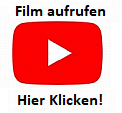 